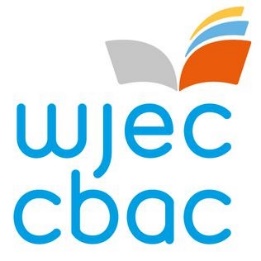 Using Office Forms to identify revision hotspotsfor classes studying WJEC A level R.S.Contents 1.		An introduction to Office Forms				Page 2a. 	How Office Forms might help you with revision planning								Page 2b.	Getting a Microsoft account if you don’t have one 	Page 2c.	How to download the WJEC A level R.S. Office Forms that you need					Pages 3-42.	a.	Sharing the Forms with your students			Page 5-6	b.	How long will it take my students to complete a Form	Page 6	c. 	How can I adapt an Office Form for test revision on 		a single Theme?							Pages 7-93.	a. 	Identifying AO1 and AO2 revision hot spots for whole      		classes per subtopic within a Unit				Page 10b. 	Identifying AO1 and AO2 revision hot spots for      		individuals per subtopic within a Unit				Page 111. What are Office Forms?Microsoft Office Forms allow you to create surveys, quizzes, and polls. This function is included with Office 365 work and school accounts. You may well already have a work or school Microsoft account you can use. a. 	What will the WJEC A level RS Office Forms help me to do?Identify AO1 and AO2 revision hotspots for individuals per subtopic within a UnitIdentify AO1 and AO2 revision hotspots for classes per subtopic within a Unitb. What if I don’t already have a Microsoft account?It is highly likely that If work in an educational environment that you do already have Office 365 work or school account, if not you will need to ask your I.T. Department to create you an Office 365 work or school account for you.c.  Once you have created your account click on one of the links       below to download the Office Form you require:You will see a screen like this one: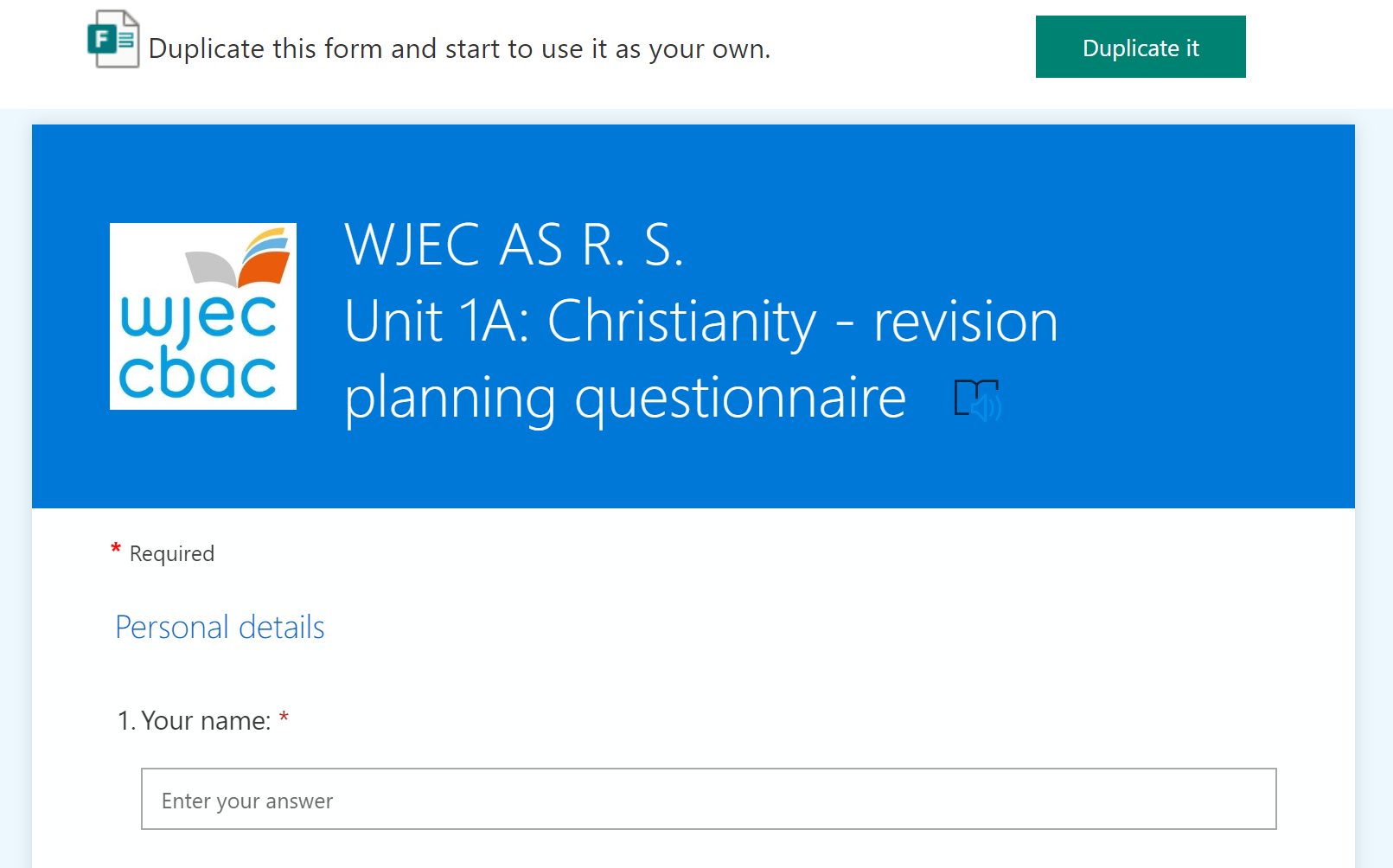 If you are not logged into your Microsoft Account, then you will see a screen like this one after you have clicked on “Duplicate it”: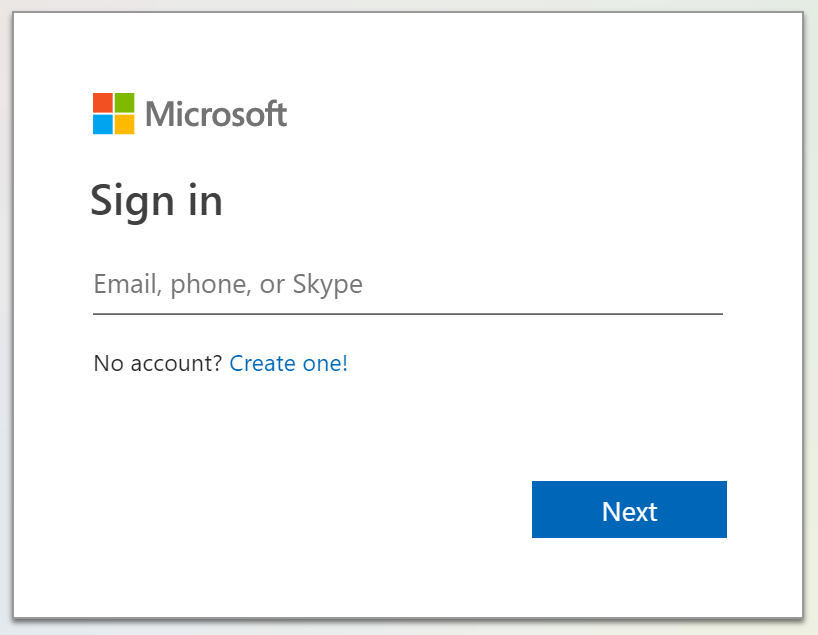 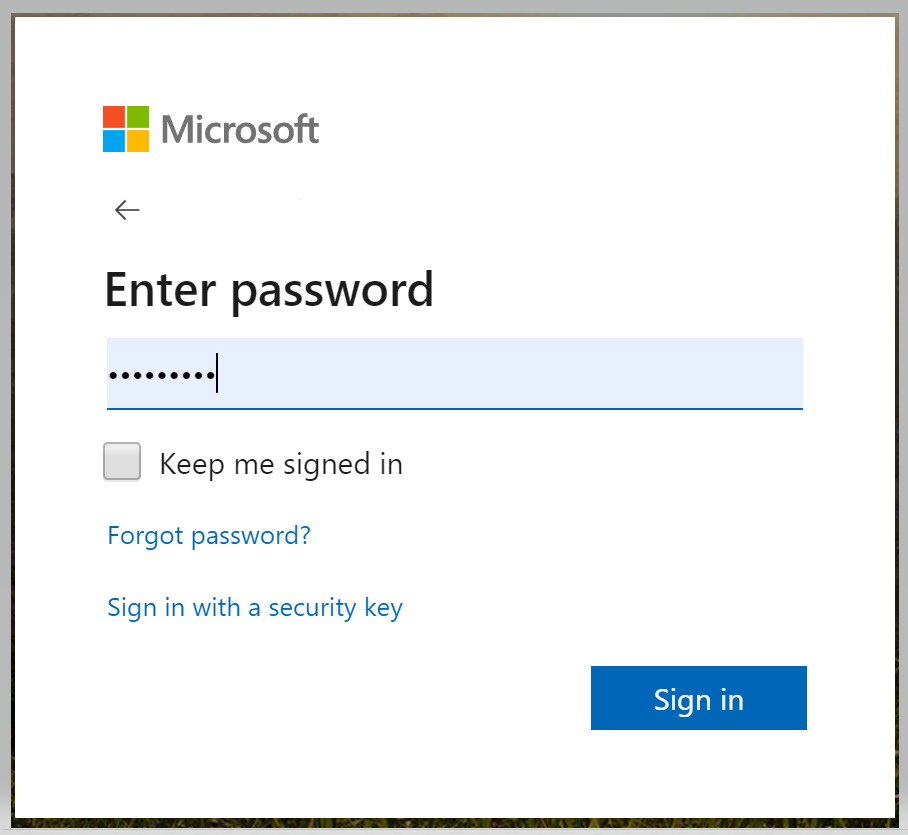 2.  Sharing your Form with your students a.	How can my students complete the Office Forms           	questionnaires that I have saved in my account?Open the form you wish to send them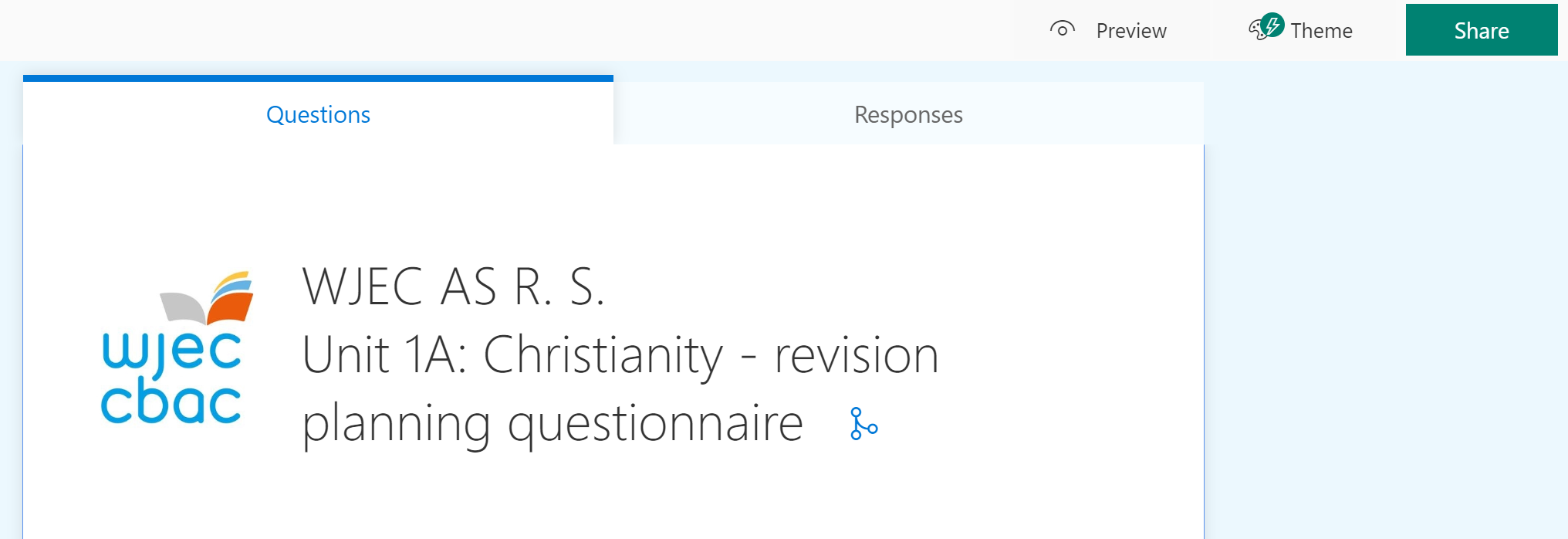 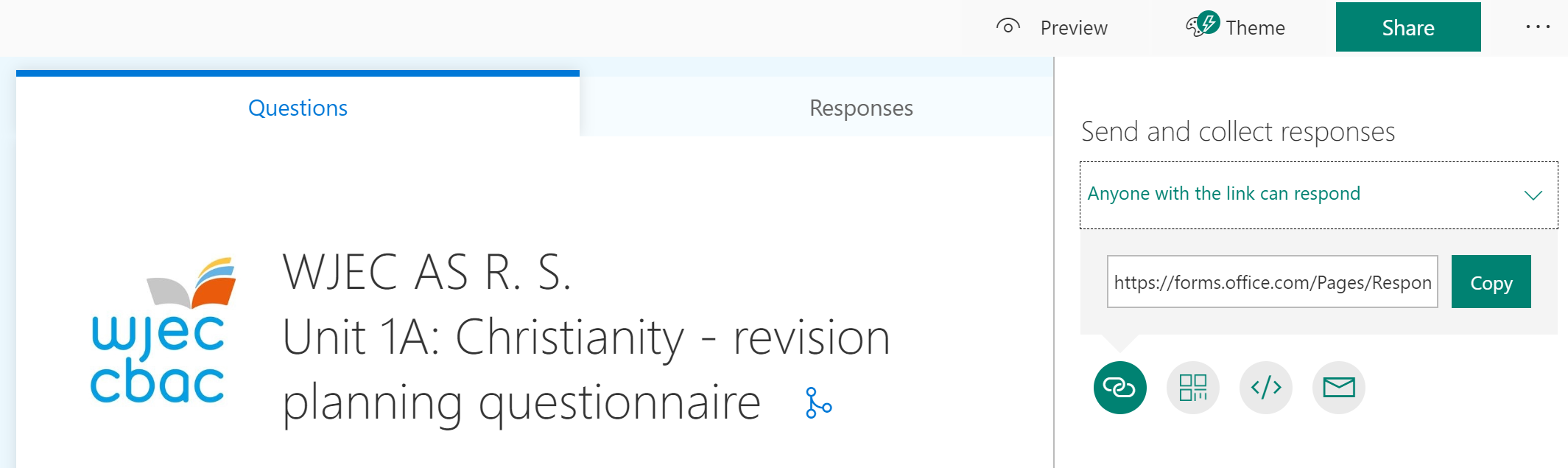 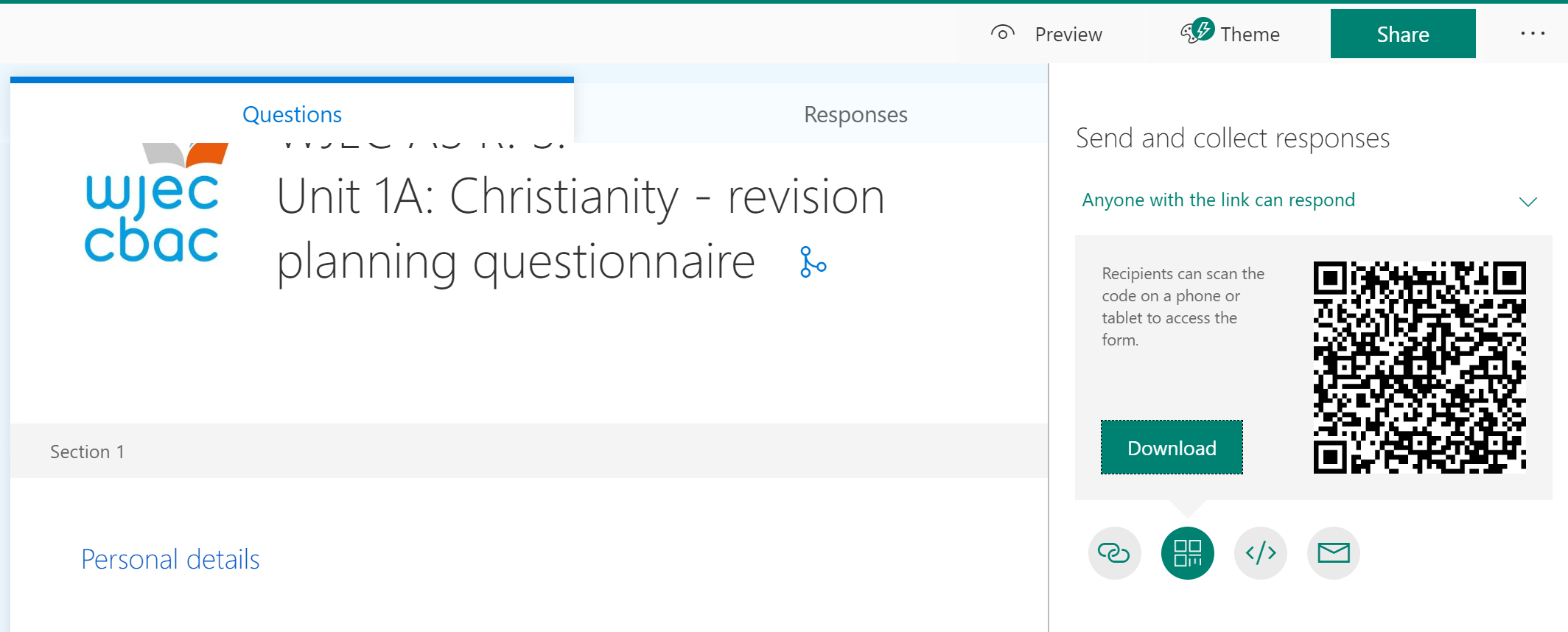 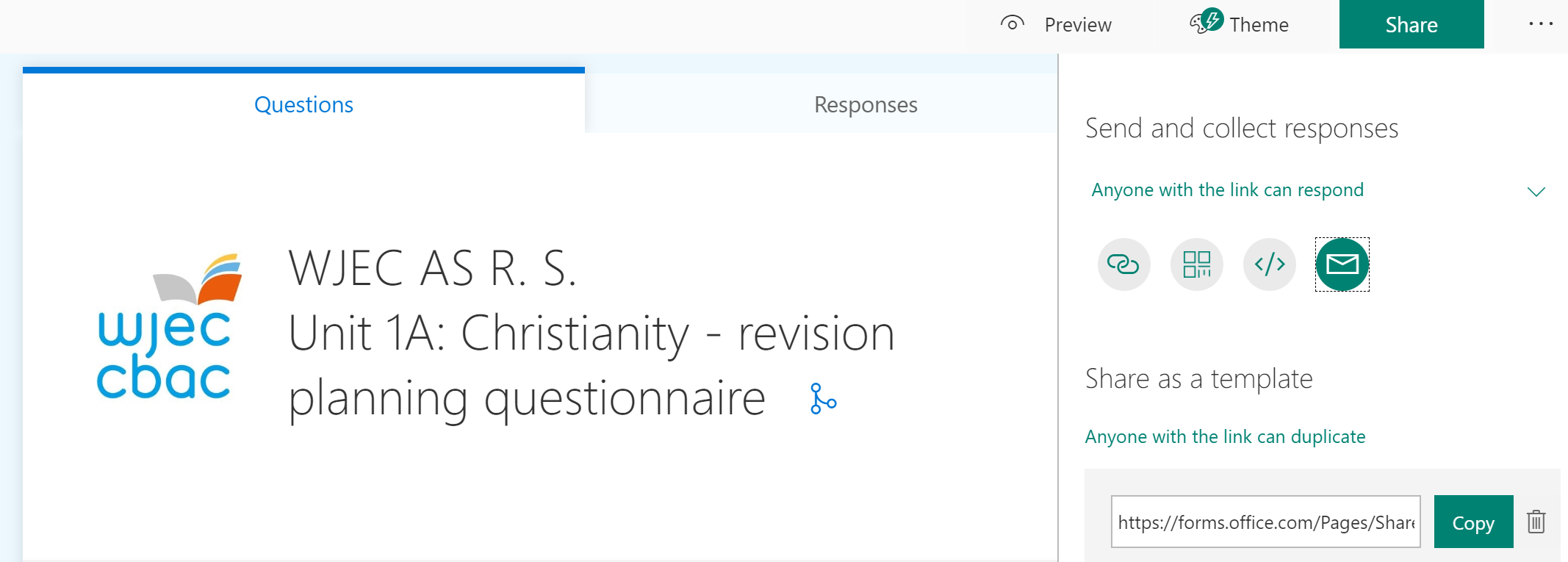 2.b. 	How long does it take for my students to complete each     	Office Form?About 5 mins per Theme About 20mins for a Component.2.c. 	How can I duplicate one of my Unit Office forms so that I can create another Form covering just one Theme to plan revision for an end of Theme test?Duplicate your form for the entire Component. 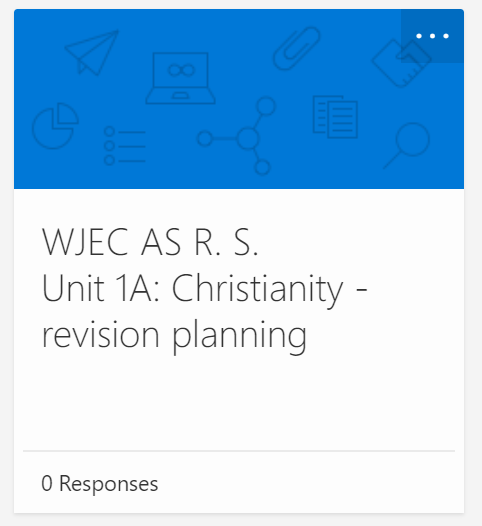 The tile will then change to look like this: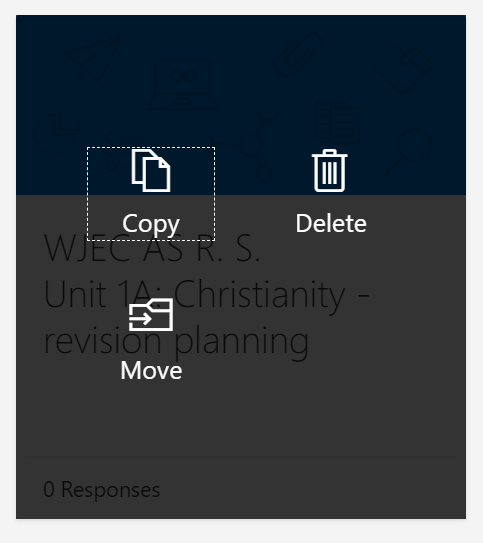 Once you have your new copy – open the duplicate file by double clicking on it.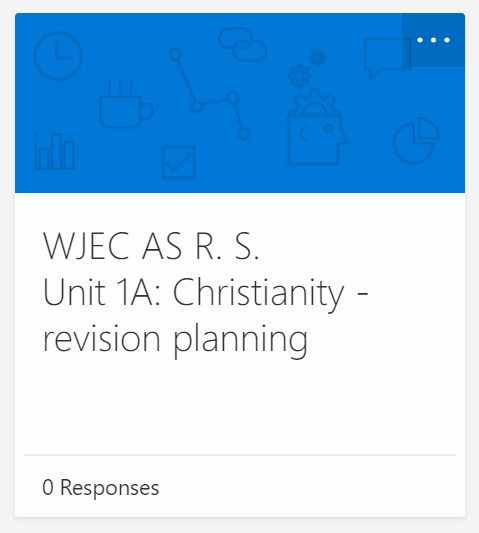 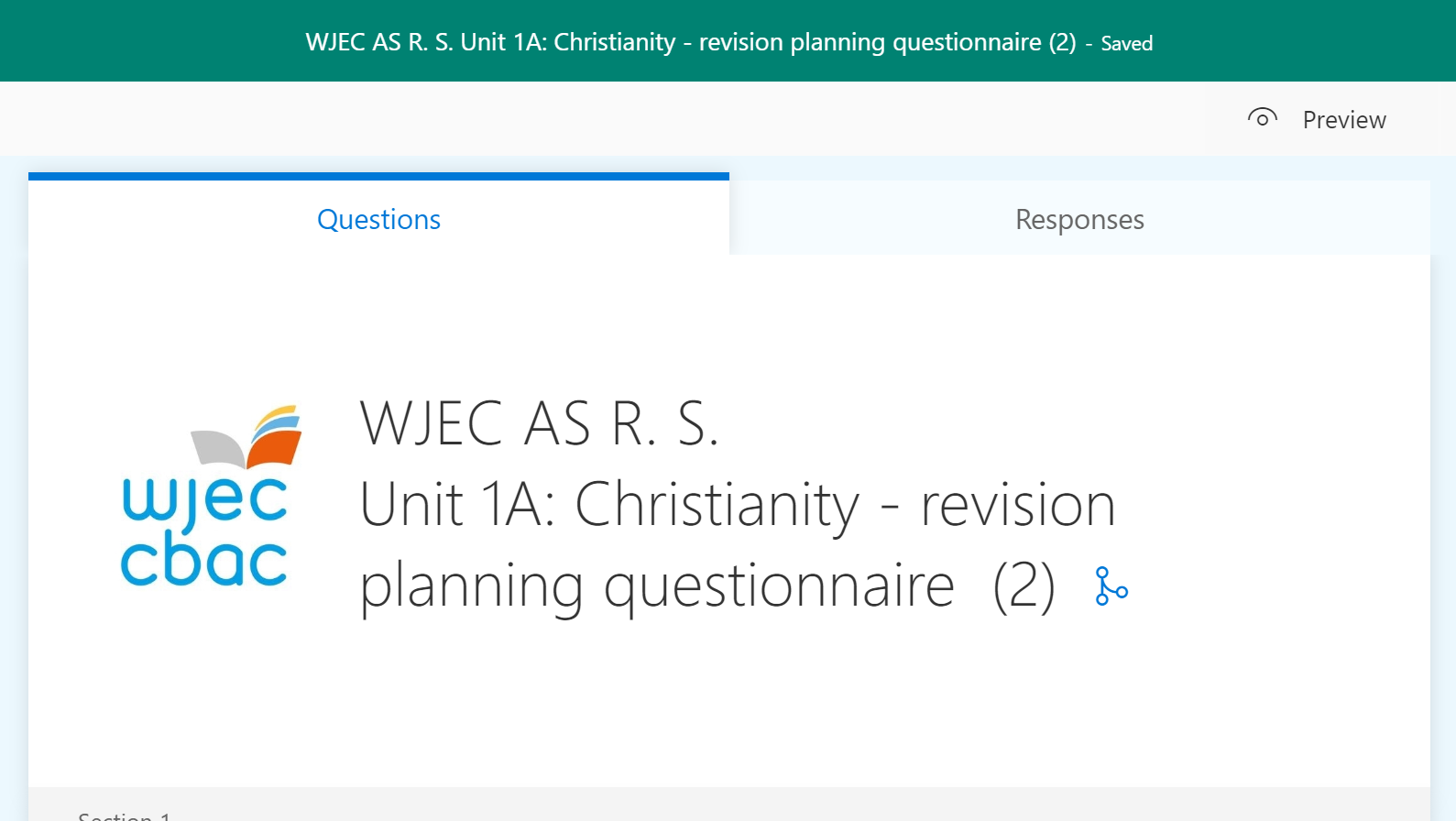 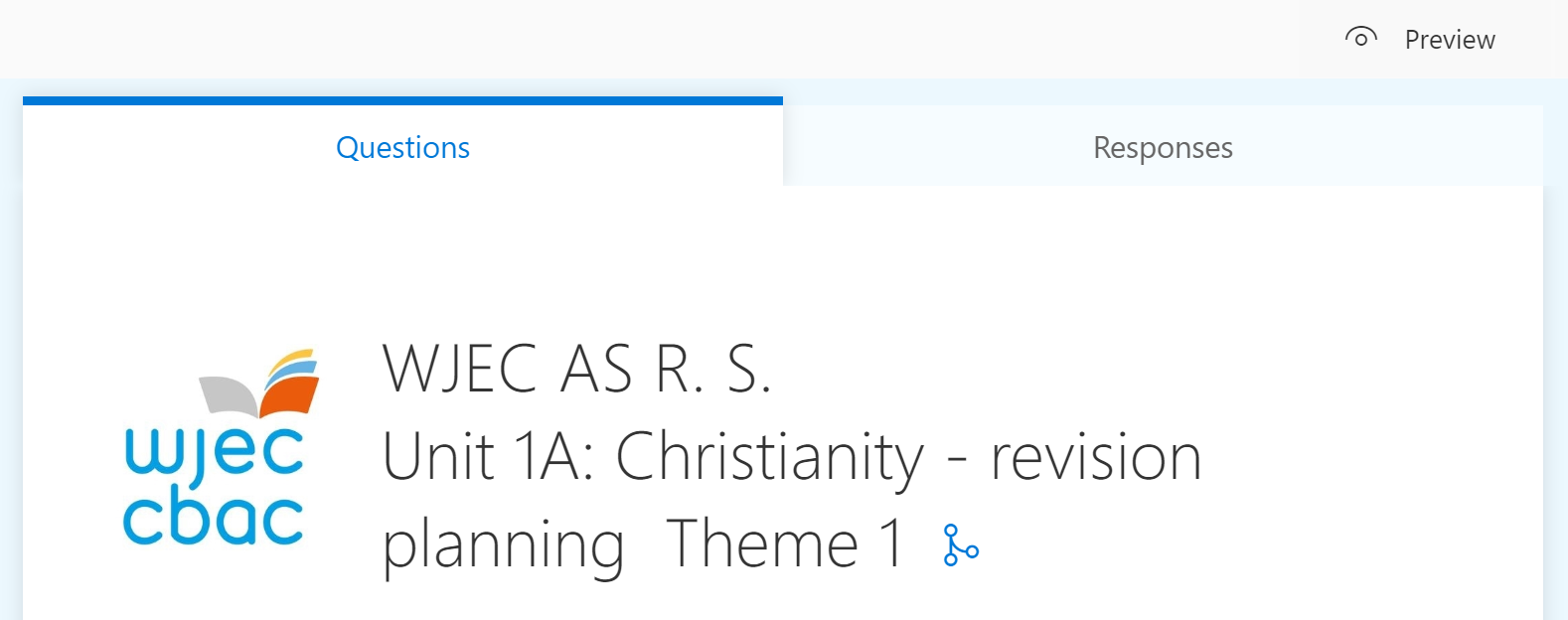 How to delete the sections that you no longer require from the form: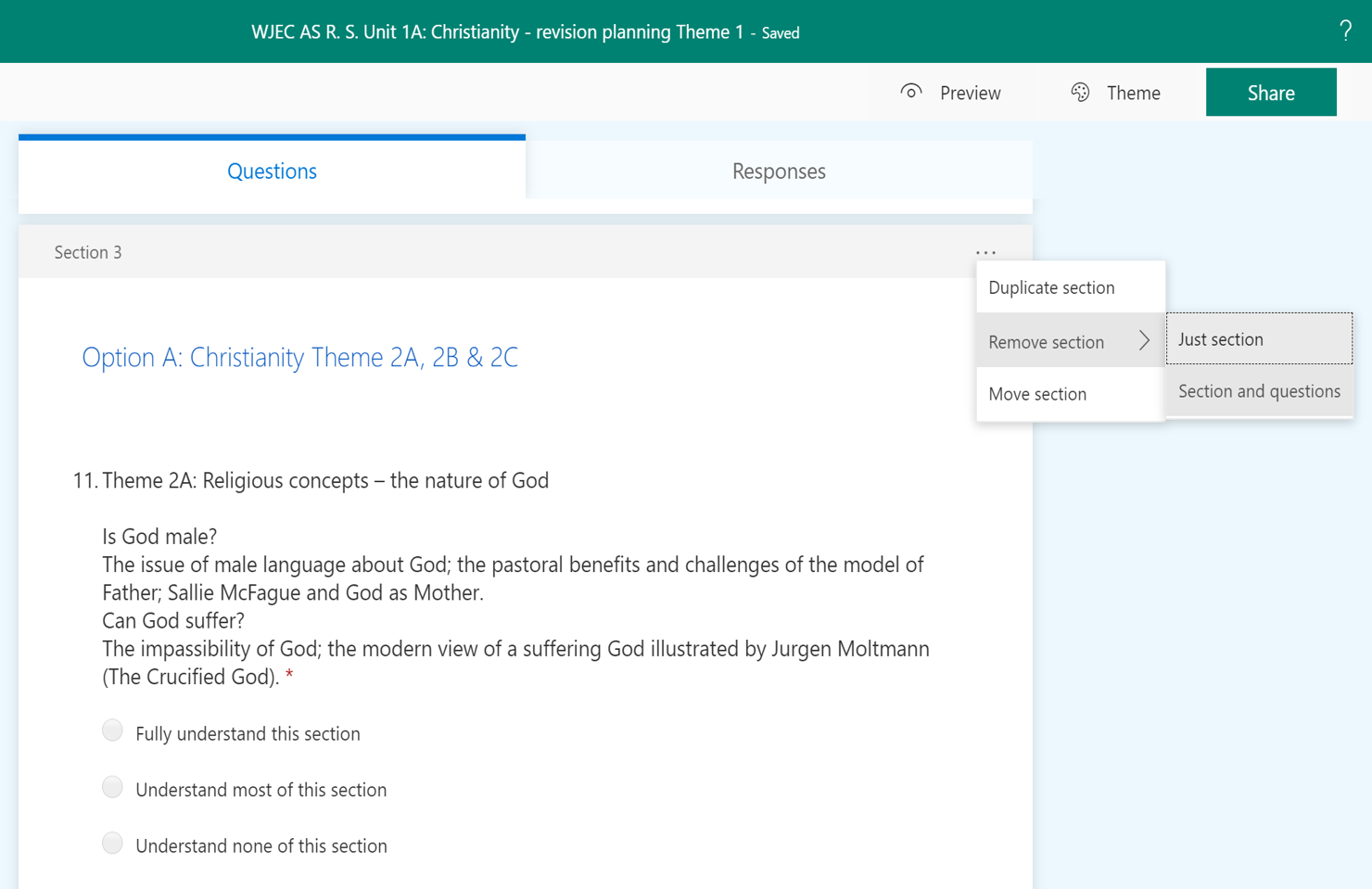 3.a.  Identifying AO1 and AO2 revision hot spots for whole      	classes per subtopic within a Unit:Open the Office Form you have responses for: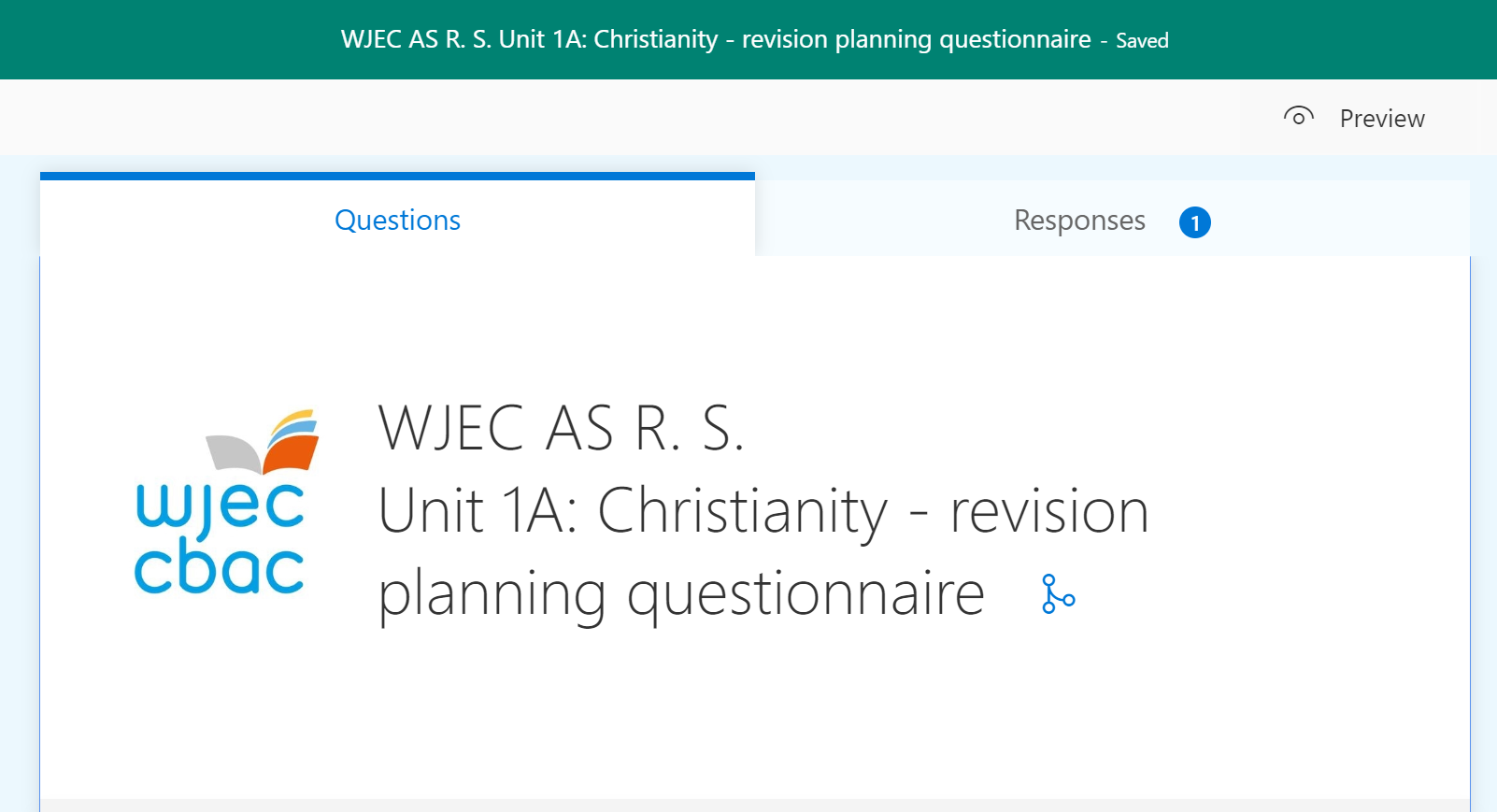 You will then be presented with a screen giving you a summary of all the responses for you class so far by subtheme using a combination of textual information and graphs.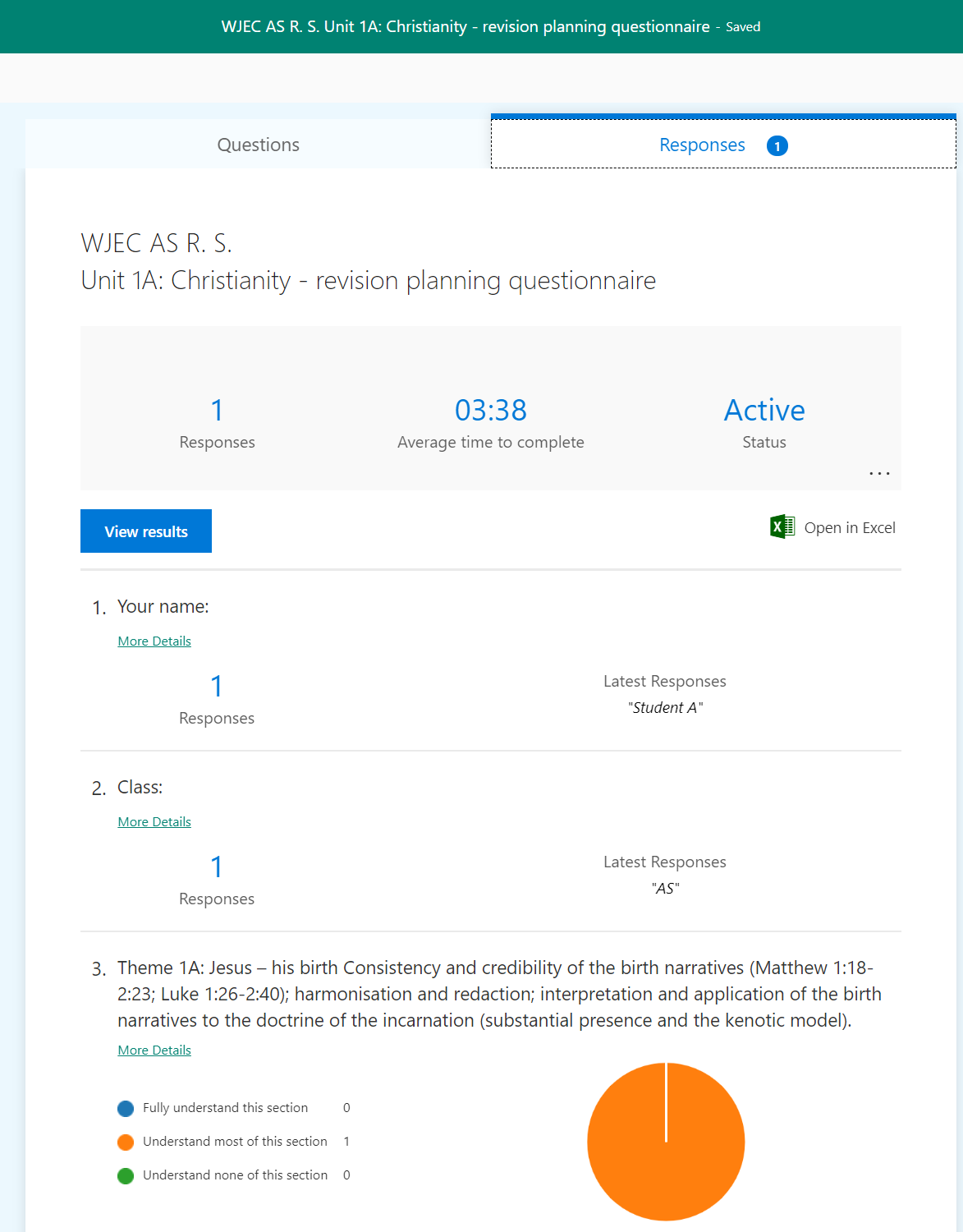 3.b. 	Identifying AO1 and AO2 revision hotspots for individuals per subtopic within a Unit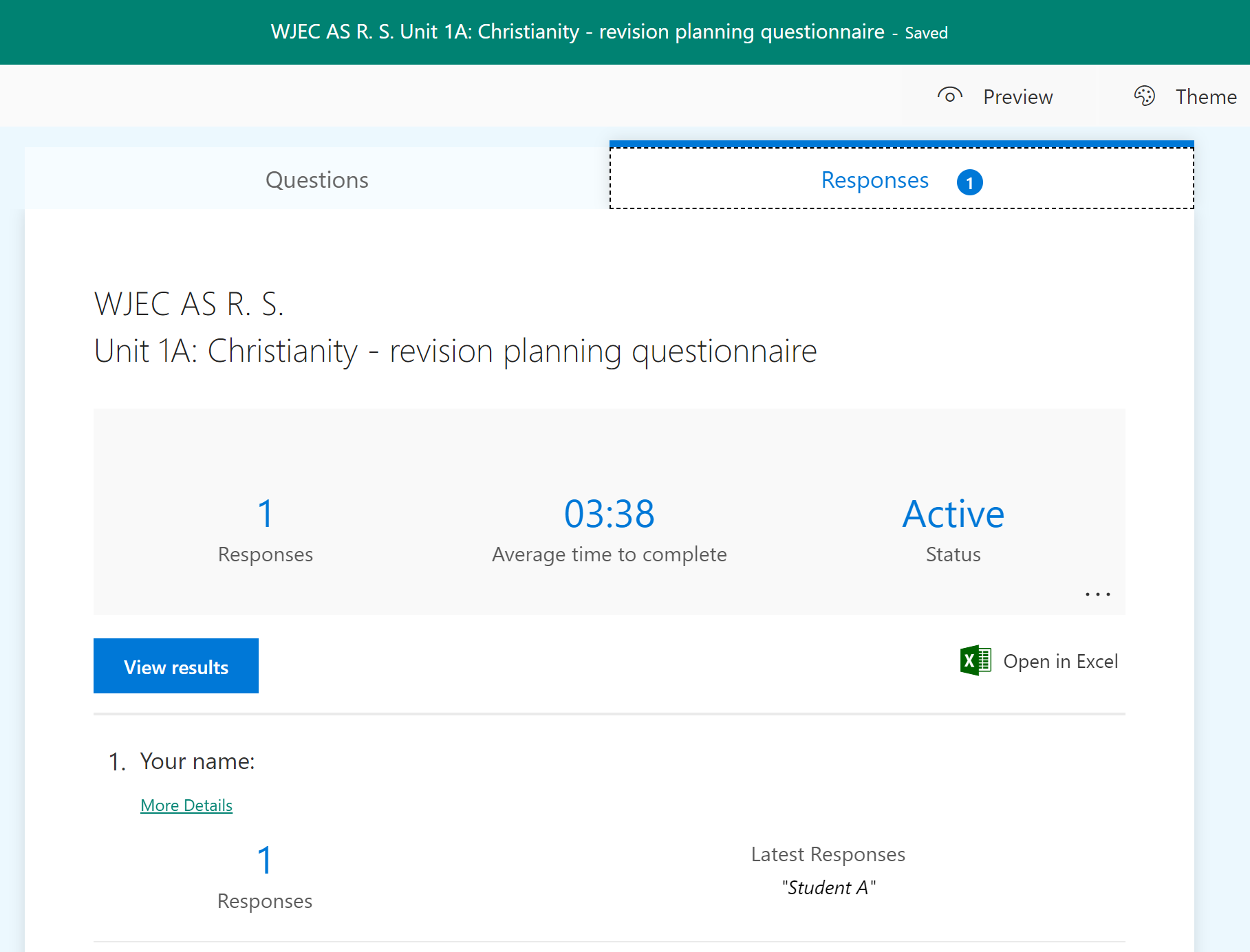 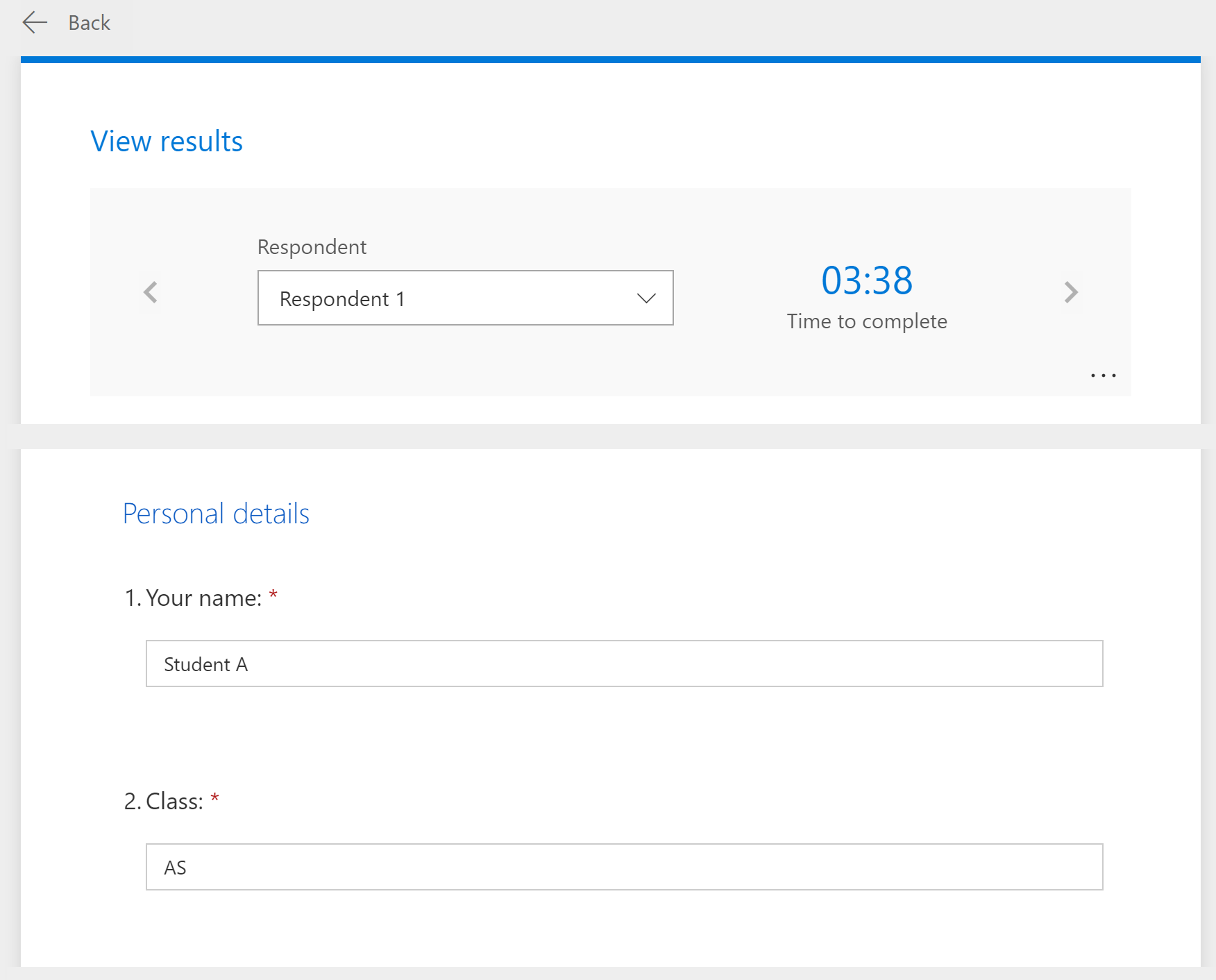 Unit 3a ChristianityUnit 3b IslamUnit 3c JudaismUnit 3d BuddhismUnit 3e HinduismUnit 3f SikhismUnit 4 Religion and EthicsUnit 5 Philosophy of ReligionUnit 6 Textual Studies (New Testament)